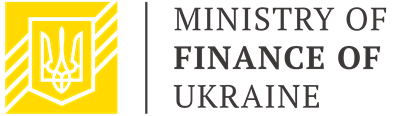 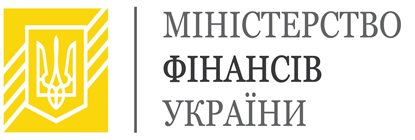 Public Finance Management Sector Working GroupМіжвідомча робоча група питань розвитку системи управління державними фінансами УкраїниMinutes of the meetingПротокол зустрічі19 May 2021, 15.00 – 16.3019 травня 2021 року, 15.00 – 16.30Venue: OnlineМісце проведення: ОнлайнMeeting agenda (Annex 1)Порядок денний зустрічі (додаток 1)List of participants (Annex 2)Список учасників (додаток 2)Summary: Participants of the meeting supported:- Development partners to provide their final comments to the updated draft Public Finance Management Strategy (PFMS) and its Action Plan (AP) within the next week. After finalization of the draft PFMS and AP, according to the regulations, they will be sent for approval to interested central executive bodies (CEBs) to be approved by the Cabinet of Ministers of Ukraine (CMU) by the end of the Q2 2021, as it was agreed earlier with the EU.- Following the approval of the PFM Strategy 2021-2025 by the CMU, work in thematic subgroups to be initiated to ensure its implementation.- With the support of SIGMA experts, the Ministry of Finance will develop PFMS indicators passports for more effective monitoring of its implementation.Резюме: Учасники зустрічі підтримали: - Протягом тижня партнери з розвитку нададуть свої остаточні коментарі до оновленого проекту Стратегії реформування СУДФ та Плану заходів з її реалізації. Після фіналізації проект Стратегії СУДФ та Плану заходів відповідно до регламентних вимог буде надісланий заінтересованим ЦОВВ на погодження з метою його схвалення КМУ до кінця ІІ кварталу, як це було домовлено раніше зі Стороною ЄС.- Після затвердження КМУ Стратегії реформування СУДФ на 2021-2025 роки, буде активізована робота у тематичних підгрупах для забезпечення її реалізації.- За підтримки експертів SIGMA, Мінфіном будуть розроблені паспорти індикаторів Стратегії СУДФ для більш ефективного моніторингу її реалізації1. Mr. Denis Ulyutin, First Deputy Minister of Finance of Ukraine, Chairman of the WG, started the meeting by expressing gratitude to the development partners for their support in the elaboration of the PFM Strategy. Mr. Ulyutin emphasized that the PFM Reform remains a priority for the Ministry of Finance. He noted that the Strategy should be finalized at the earliest incorporating constructive proposals, so as to launch an interagency endorsement procedure (within about 3 weeks) and its submission to the CMU.To launch budget support programs, under the agreements with international partners, the PFMS and Action Plan should be approved by the end of June.Ms. Ulyutin suggested focusing on discussing high-level critical moments and work on technical comments at the expert level.1. Денис Улютін, Перший заступник Міністра фінансів України, Голова РГ, відкрив засідання та подякував партнерам з розвитку (ПР) за підтримку у розробці Стратегії реформування СУДФ. Пан Улютін наголосив, що ця реформа залишається пріоритетом для Міністерства фінансів. Відзначив, що Стратегія має бути якнайшвидше фіналізована з урахуванням конструктивних пропозицій для запуску процедури міжвідомчого погодження (близько 3-х тижнів) і подання на розгляд КМУ.Для започаткування програм бюджетної підтримки, відповідно до домовленостей з ПР Стратегія і План заходів мають бути схвалені до кінця червня. Запропонував зосередитись на обговоренні високорівневих критичних моментів та опрацювати технічні коментарі в робочому порядку.2. Mr. Xavier Camus, Head of Governance Section of the Delegation of the European Union to Ukraine, Co-chairman of the WG, welcomed the participants of the meeting noting a more integrated approach to the PFM reform represented in the updated draft Strategy, together with the significant strengthening of the link to Public Administration Reform (PAR) and broader coverage of gender aspects in budgeting. Furthermore, the document builds on the results of the latest PEFA assessment and fully covers all PFM components, as well as includes a system for monitoring and evaluation of implementation. Mr. Camus, on behalf of the development partners, noted that not all the comments on the draft strategy by international partners were addressed by the Ministry. He also mentioned that, in addition to written exchanges of comments, more discussion on the draft within the SWG (the last one having taken place in September 2020) and its sub-groups would have been beneficial. Therefore, he suggested intensifying the work of the thematic subgroups on the various PFM components to discuss ways of implementation of the Strategy's activities at a more technical level. He also proposed to allow development partners to provide their final comments on the updated draft Strategy and Action Plan until the end of next week.2. Ксав’є Камю, Керівник Відділу з питань урядування Представництва Європейського Союзу в Україні, Співголова РГ, звернувся з вітальним словом до учасників зустрічі та відзначив більш інтегрований підхід до реформи СУДФ, який презентовано в оновленому проект Стратегії, а також значне посилення зв’язку з реформою державного управління і ширше висвітлення гендерних аспектів у бюджетуванні. Крім того, документ повністю відображає результати останнього дослідження PEFA та повністю охоплює всі компоненти СУДФ, а також включає систему моніторингу та оцінки реалізації. Пан Камю від імені ПР зауважив, що Мінфін врахував не всі коментарі, надані партнерами з розвитку. Окрім письмового обміну коментарями та відповідями на них, безпосереднє обговорення проекту Стратегії у форматі зустрічей МРГ та підгруп (попередня зустріч відбулася у вересні 2020 року) було б також корисним. Тому він запропонував активізувати роботу тематичних підгруп за різними компонентами СУДФ для обговорення шляхів реалізації заходів Стратегії на більш технічному рівні. Також висловив пропозицію надати час партнерам з розвитку до кінця  наступного тижня для надання своїх остаточних коментарів до оновленого проекту Стратегії та Плану заходів.3. Mr. Denis Ulyutin, First Deputy Minister of Finance of Ukraine, Chairman of the WG, presented the main changes in the draft PFM Strategy, which were made based on the comments and suggestions received from stakeholders, and pointed the reasons they were addressed (or disregarded).In particular, he noted that given the importance of the integrity of the national strategic planning system, to support full implementation of the medium-term budget planning and further development of Program Based Budgeting (PBB), the Ministry of Finance has covered the issue of strategic planning within the PFMS. The draft Strategy has been additionally supplemented by several tasks related to training in the field of medium-term budget planning, PBB, debt management, and fiscal risks, both at the national and local levels. Mr. Ulyutin noted that these tasks require support from development partners. He also underlined that MoF plans to reorganize the State Tax Service University for the training of specialists in various PFM areas by the end of this year and develop a remote (online) training platform for civil servants in public finance by the end of 2022.He also informed that the draft PFM Strategy is aligned with the draft PAR Strategy in relevant tasks and deadlines. Although, he noted that the Ministry of Finance considers it inefficient to describe in detail the interconnection of both Strategies, as well as duplicate the tasks of these Strategies (in particular for HRMIS), as it will not affect their implementation.MoF plans to finalize two sections: Public Procurement and External Audit, as the main implementers have not provided proposals on their substance yet. Mr. Ulyutin expects to continue further cooperation on this issue with colleagues from the Ministry of Economy and the Accounting Chamber. Afterward, he suggested discussing the high-level comments, and to work on technical edits at the expert level.3. Денис Улютін, Перший заступник Міністра фінансів України, Голова РГ, представив основні зміни у проекті Стратегії реформування СУДФ, що були внесені на основні отриманих коментарів та пропозицій від заінтересованих сторін, та прокоментував причини їх врахування (чи не врахування).Зокрема, він зазначив, що з огляду на важливість  цілісності системи державного стратегічного планування, а також з метою повноцінної реалізації середньострокового бюджетного планування та подальшого розвитку ПЦМ, Мінфін більш широко висвітлив питання стратегічного планування у Стратегії реформування СУДФ. Також доповнено проект Стратегії низкою завдань щодо проведення навчання у сфері середньострокового бюджетного планування, ПЦМ, управління боргом і фіскальними ризиками, як на національному, так і на місцевому рівнях. Зазначив, що ці завдання потребуватимуть підтримки з боку партнерів з розвитку. Крім того, повідомив, що до кінця поточного року планується реорганізація Університету ДПС для підготовки кадрів за різними напрямками СУДФ, а до кінця 2022 року буде розроблено дистанційну платформу для навчання державних службовців у сфері державних фінансів.Разом з тим повідомив, що проект Стратегії реформування СУДФ узгоджений з проектом Стратегії РДУ шляхом узгодження відповідних завдань та строків. При цьому, він зауважив, що Мінфін вважає недоцільним детально розписувати взаємозв’язок Стратегій, а також дублювати завдання цих Стратегій (зокрема стосовно HRMIS), так як це ніяк не впливатиме на їх імплементацію. Планується доопрацювання двох розділів – Публічні закупівлі та Зовнішній аудит, так як не було отримано пропозицій щодо їх змісту від головних виконавців. Виразив сподівання на подальшу співпрацю з цього питання з колегами з Мінекономіки та Рахункової плати. Далі запропонував перейти до обговорення найбільш високорівнених коментарів, а технічні правки доопрацювати в робочому порядку.  4. Mr. Ferdinand Pot, Senior Public Finance Management Expert, SIGMA Programme, expressed appreciation for the opportunity given to SIGMA to provide comments and suggestions at several stages of drafting the Strategy. He noted that the current draft Strategy is based on the results achieved in previous years and foresees the incremental development of the PFM system further on. He thanked for accepting some of the comments, including the need to strengthen the strategic role of the Ministry of Finance in the budget process and respectively the reduction of the number of Key Spending Units (KSUs), improvement of some performance indicators of the Strategy implementation, pointing that partial acceptance is a normal situation. Mr. Pot reiterated several proposals that were not addressed:- The half-year and annual reporting on the implementation of the Strategy instead of quarterly reporting, as it is currently envisaged, which requires too many resources, primarily from the Ministry of Finance;- The elaboration of the Strategy "indicators passport" that describes their content, data sources, and measurement method. SIGMA experts note the benefits of such "passports" in other countries and offer assistance to Ukraine in this regard;- The section on independent external financial control and audit needs to be improved, and SIGMA is aware that it is being elaborated together with the Accounting Chamber of Ukraine. This section of the Strategy must be developed at a sufficient level. SIGMA could also provide support on this matter.4. Фердинанд Пот, Старший експерт з управління державними фінансами, Програма SIGMA, подякував за можливість надання SIGMA коментарів та пропозиції на кількох етапах розробки проекту Стратегії. Зазначив, що поточний проект Стратегії відштовхується від вже досягнутих результатів у попередніх роках та передбачає поступовий розвиток СУДФ у подальшому.  Подякував за врахування частини коментарів, включаючи необхідність посилення стратегічної ролі Мінфіну у бюджетному процесі та відповідно зменшення кількості головних розпорядників бюджетних коштів, удосконалення окремих індикаторів прогресу в імплементації Стратегії, зауваживши при цьому, що часткове врахування – це нормальний стан справ. Додатково зупинився на деяких неврахованих пропозиціях: - звітувати щодо виконання Стратегії за півроку та за рік, адже звітування щокварталу, як це передбачено наразі, потребує забагато ресурсів передусім від Мінфіну;- розробити «паспорт показників» для Стратегії, у якому буде описано їх зміст, джерела даних та спосіб вимірювання. Експерти SIGMA відзначають користь від таких «паспортів» в інших країнах і пропонують допомогу з цього питання Україні;- наразі розділ щодо незалежного зовнішнього фінансового контролю та аудиту потребує доопрацювання, і нам відомо, що робота над ним ведеться разом з Рахунковою палатою. Важливо, щоб такий розділ Стратегії був розроблений на достатньому рівні. SIGMA може надати підтримку і з цього питання.5. Mr. Denis Ulyutin, First Deputy Minister of Finance of Ukraine, Chairman of the WG, responded to comments provided by the representative of SIGMA, Mr. Ferdinand Pot.Regarding the reporting deadlines, the draft Action Plan for the implementation of the Strategy provides quarterly deadlines for the implementation of tasks. Extending the reporting period by implementers for a longer period will not contribute to greater effectiveness of monitoring the implementation of the Strategy.He highlighted that the issue of reducing the number of KSUs will be political in nature and will require not only expert support from development partners but also political support, whereas preparation of the section on external audit is still in progress.5. Денис Улютін, Перший заступник Міністра фінансів України, Голова РГ, відповів на коментарі представника SIGMA, Фердінанда Пота. Зокрема, щодо строків звітування – в проекті Плану заходів з реалізації Стратегії передбачено квартальні строки виконання завдань. Розширення строку звітування виконавцями на більший широкий відрізок часу не сприятиме більшій ефективності контролю за виконанням Стратегії. Також зазначив, що питання скорочення кількості головних розпорядників носитиме політичний характер і потребуватиме не лише експертної підтримки з боку партнерів з розвитку, але й політичної, а питання зовнішнього аудиту – ще в процесі розробки.6. Mr. Xavier Camus, Head of Governance Section of the Delegation of the European Union to Ukraine, Co-chairman of the WG, noted that IT-Strategy is a new important element of the PFM Strategy. He suggested including its tasks within the PFMS in more detail, and its implementation details – in Action Plan. The development partners support and will continue to provide significant support for the development of IT infrastructure and IT decisions in Ukraine.Mr. Camus also emphasized the further strengthening of the connection between the PFM Strategy and the PAR Strategy, in particular in matters connected to remuneration in the civil service.6. Ксав’є Камю, Керівник Відділу з питань урядування Представництва Європейського Союзу в Україні, Співголова РГ, зазначив, ІТ-стратегія – новий важливий елемент Стратегії СУДФ. Запропонував більш детально викласти її завдання у Стратегії СУДФ, а питання імплементації – у Плані заходів. Партнери з розвитку надають і  надалі планують значну підтримку розвитку ІТ-інфраструктури та рішень в Україні.Також акцентував на подальшому посиленні  зв’язку Стратегії реформування СУДФ зі Стратегією РДУ, зокрема у питаннях оплати праці на державній службі.7. Mr. Denis Ulyutin, First Deputy Minister of Finance of Ukraine, Chairman of the WG, answered that the PFMS text includes the reference to the IT strategy, which has been finalized and sent for interagency endorsement. He pointed out that it is a separate comprehensive document and passed the floor to the Deputy Minister of Finance of Ukraine on Digital Development, Digital Transformation, and Digitalization, Mr. Olexandr Hrubiian.7. Денис Улютін, Перший заступник Міністра фінансів України, Голова РГ, відповів, що у тексті Стратегії реформування СУДФ є посилання на ІТ-Стратегію. Наразі вона розроблена та направлена на погодження. Зазначив, що це окремий комплексний документ та передав слово заступнику Міністра фінансів України з питань цифрового розвитку, цифрових трансформацій і цифровізації Олександру Грубіяну.8. Mr. Olexandr Hrubiian, Deputy Minister of Finance of Ukraine on Digital Development, Digital Transformation, and Digitalization, highlighted the issues within the PFMS IT Strategy.In particular, he reported that this separate document is at the final approval stage. Currently, the Ministry of Finance expects to receive approval from the Ministry of Digital Transformation of Ukraine, after which the document will be submitted to the CMU.Mr. Hrubiian emphasized that the PFM IT Strategy is a comprehensive document that defines the main vectors in the field of information technologies and digital processes in the entire PFM domain. The PFM IT Strategy covers all subordinate bodies and contains a clear plan for its implementation, including the portfolio of IT projects aimed at implementation of the PFM Strategy.8. Олександр Грубіян, Заступник Міністра фінансів України з питань цифрового розвитку, цифрових трансформацій і цифровізації, розкрив питання ІТ-Стратегії СУДФ. Зокрема він повідомив, що це окремий документ, який знаходиться на фінальній стадії узгодження. Наразі Мінфін очікує погодження від Мінцифри, після чого документ буде відправлено до КМУ.Наголосив, що ІТ-Стратегія СУДФ – це комплексний документ, який визначає основні вектори у сфері інформаційних технологій та цифрових процесів у всій сфері системи державних фінансів. ІТ-Стратегія СУДФ охоплює всі підвідомчі органи, та містить чіткий план її реалізації, а також портфель ІТ-проектів, направлених на реалізацію Стратегії реформування СУДФ.9. Mr. Denis Ulyutin, First Deputy Minister of Finance of Ukraine, Chairman of the WG, reported on fruitful cooperation with the National Agency of Ukraine for Civil Service (NACS) on issues of the structure of remuneration, categorization, and structuring of civil service positions, development of remuneration for reform specialists. At the meeting with the NACS leadership and specialists conducted earlier, they discussed the issues of reform implementation in the upcoming years and ways to ensure the sustainability of already achieved results and accomplishments.9. Денис Улютін, Перший заступник Міністра фінансів України, Голова РГ, повідомив про плідну спільну роботу з НАДС з питання структури оплати праці, категоризації та структуруванні посад державної служби, розвитку оплати праці фахівців з питань реформ. А також повідомив про проведену зустріч з керівництвом та фахівцями НАДС на якій обговорювалось питання реалізації реформи в наступних роках та забезпечення стійкості тих результатів і надбань, що вже були досягнуті.   10. Mr. Xavier Camus, Head of Governance Section of the Delegation of the European Union to Ukraine, Co-chairman of the WG, clarified with the Ukrainian side whether development partners could provide final comments to the updated draft PFMS within the next week.10. Ксав’є Камю, Керівник Відділу з питань урядування Представництва Європейського Союзу в Україні, Співголова РГ, уточнив у української сторони, чи можуть партнери з розвитку надати фінальні коментарі до оновленого проекту Стратегії протягом наступного тижня.11. Mr. Denis Ulyutin, First Deputy Minister of Finance of Ukraine, Chairman of the WG, confirmed that this will allow undergoing the interagency endorsement procedure of the PFMS and Action Plan and submitting them for approval of the CMU within the agreed upon timeframe.11. Денис Улютін, Перший заступник Міністра фінансів України, Голова РГ, підтвердив, що це дозволить пройти процедуру офіційного погодження проекту Стратегії та Плану заходів і подати їх на затвердження КМУ в узгоджений строк.12. Mr. Ferdinand Pot, Senior Public Finance Management Expert, SIGMA Programme, pointed that many tasks and measures are supposed to be implemented at the local self-government level. These will require significant institutional capacity at the local level, thus, it is crucial to pay sufficient attention to this issue.12. Фердінанд Пот, Старший експерт з управління державними фінансами, Програма SIGMA, зауважив, що чимало завдань та заходів передбачається реалізовувати на рівні місцевого самоврядування. Це потребуватиме значної інституційної спроможності на місцевому рівні, тож цьому питанню потрібно приділити достатню увагу.13. Mr. Denis Ulyutin, First Deputy Minister of Finance of Ukraine, Chairman of the WG, assured that the Ministry of Finance fully supports the necessity of strengthening the local self-government capacities. He informed that the thematic subgroup meeting devoted to the reform of local budgets, intergovernmental relations, and the capacity of local self-government bodies, was held on May 12, 2021.13. Денис Улютін, Перший заступник Міністра фінансів України, Голова РГ, відзначив, що Мінфін повністю підтримує важливість посилення спроможності ОМС. Повідомив, що 12 травня 2021 року відбулось засідання тематичної підгрупи, що саме було присвячене питанням реформування місцевих бюджетів, міжбюджетних відносин та спроможності органів місцевого самоврядування.14. Dr. Thomas Mayer, a representative of the Deutsche Gesellschaft für Internationale Zusammenarbeit (GIZ), confirmed that a bigger part of GIZ’s comments have been already taken into account. In the context of the discussion on the support of the local self-government, the current work of the EU U-LEAD Project was acknowledged, in particular, activities in the areas of internal financial control, and potentially external financial control could be started once the responsible bodies for these areas are identified.14. Др. Томас Майєр, Представник Німецького товариства міжнародного співробітництва (GIZ), підтвердив, що більшість коментарів від GIZ враховано. У контексті дискусії про підтримку ОМС, відзначив поточну роботу найбільшого у цій сфері Проекту ЄС U-LEAD, зокрема щодо внутрішнього фінансового контролю та потенційно зовнішнього фінансового контролю щойно будуть визначені відповідальні за це органи.15. Mr. Denis Ulyutin, First Deputy Minister of Finance of Ukraine, Chairman of the WG, confirmed, as a part of the discussion of the second issue of the agenda about support for the implementation of the PFM strategy, that the Ukrainian side agrees with the comments provided by the EU, World Bank, IMF, GIZ, to the draft that concerned the importance of strengthening the capacity of the PFM institutions including local bodies, for the effective use of the new PFM practices. He expects to continue cooperation with development partners in the context of the new Strategy implementation.Mr. Ulyutin paid attention to the need to ensure alignment of materials used for trainings with methodological documents developed by the Ministry of Finance to unify approaches to the PFMS. This will contribute to the maximum efficiency of use of resources, including those from development partners.15. Денис Улютін, Перший заступник Міністра фінансів України, Голова РГ, в рамках обговорення другого питання порядку денного щодо підтримки реалізації Стратегії СУДФ зазначив, що українська сторона підтримує більшість коментарів, зокрема ЄС, Світового банку, МВФ, GIZ  до проекту, які стосувались  важливості розбудови спроможності органів СУДФ в тому числі місцевих, для ефективного використання нових практик в УДФ. Висловив сподівання на подальшу спільну співпрацю з МП в контексті реалізації завдань нової Стратегії.Звернув увагу на необхідність забезпечити синхронізацію матеріалів, які використовуються під час тренінгів, з розроблених Мінфіном методичними документами, задля уніфікації підходів в СУДФ. Це сприятиме максимально ефективному використанню ресурсів, в тому числі МП.16. Mr. Xavier Camus, Head of Governance Section of the Delegation of the European Union to Ukraine, Co-chairman of the WG, confirmed further support for the PFM Reform in Ukraine by the EU:- the U-LEAD Project continues to assist in implementing fiscal decentralization reform, including training and developing relevant legislation;- the implementation of the EU4PFM Programme components, which is executed by CPMA (Lithuania) and the World Bank, continues;- SIDA (Sweden) that was planned to become implementation agency for EU4PFM Component 1, withdrew from the project, therefore the EU currently defines an alternative way to implement it and plans to finalize the respective contract in the nearest time;- the contract with the International Monetary Fund for support to Budget Planning, Fiscal Risk Management, and STS Reform has been just signed for the period of 31 months.16 Ксав’є Камю, Керівник Відділу з питань урядування Представництва Європейського Союзу в Україні, Співголова РГ, повідомив про подальшу підтримку реформи СУДФ в Україні з боку ЄС:- проект U-LEAD продовжує надавати допомогу у впровадженні реформи фіскальної децентралізації, включаючи навчання та розроблення відповідного законодавства;- триває реалізація компонентів програми EU4PFM, виконавцями яких є СРМА (Литва) та Світовий банк;- SIDA (Швеція), що планувалась виконавцем Компоненту 1 програми EU4PFM, не буде його виконувати, і зараз ЄС визначає альтернативний спосіб його реалізації та планує фіналізувати відповідний контракт найближчим часом;- щойно укладено контракт з Міжнародним валютним фондом щодо підтримки з питань бюджетного планування, управління фіскальними ризиками та реформування ДПС терміном 31 міс.17. Ms. Michelle Stone, Senior Economist, International Monetary Fund, added that the new IMF project will also include the component of increasing efficiency of budget expenditures. She informed that implementation of the new project will start in June.17. Мішель Стоун, Старший економіст з управління державними фінансами, Міжнародний валютний фонд, додала, що новий проект включатиме також напрямок підвищення ефективності бюджетних видатків. Повідомила, що реалізація нового проекту почнеться вже у червні.  18. Mr. Suren Poghosyan, UNDP Resident Office in Ukraine, stated that UNDP's comments to the draft PFM Strategy were mainly related to harmonization of its goals and performance indicators with Sustainable Development Goals (SDGs). In particular, they proposed to apply the SDGs to budget program indicators and budget declaration, which should facilitate public dialogue with society and parliament. UNDP Project, focused on the establishment of Integrated National Financing Framework for sustainable development, is ready to support the implementation of the SDGs in budget planning and the issues of “green budgeting”.18. Сурен Погосян, Представник Представництва ПРООН В Україні, повідомив, що коментарі ПРООН до проекту Стратегії стосувалися переважно узгодження цілей та показників виконання з Цілями сталого розвитку (ЦСР). Зокрема, пропонується для показників бюджетних програм, а також для бюджетної декларації використовувати ЦСР, що має полегшити публічний діалог із суспільством та парламентом. Проект ПРООН, що працює над створенням Інтегрованої національної системи фінансування сталого розвитку, готовий надати підтримку у запровадженні ЦСР в бюджетне планування, а також у питаннях «зеленого» бюджетування.19. Mr. Denis Ulyutin, First Deputy Minister of Finance of Ukraine, Chairman of the WG, noted that within the PFM Strategy, MoF followed the most effective way to implement SDGs, that is, at the stage of strategic planning.19. Денис Улютін, Перший заступник Міністра фінансів України, Голова РГ, відзначив, що в рамках Стратегії СУДФ обрано найбільш ефективний шлях імплементації цілей сталого розвитку, а саме ще на етапі стратегічного планування.20. Mr. Ferdinand Pot, Senior Public Finance Management Expert, SIGMA Programme, urged to consider the expediency of developing the PFMS indicators passport on a technical level, which will be beneficial monitoring the progress of its implementation.20. Фердінанд Пот, Старший експерт з управління державними фінансами, Програма SIGMA,  відзначив про доцільність розгляду питання про розроблення паспортів для індикаторів Стратегії СУДФ на технічному рівні, що сприятиме моніторингу прогресу її реалізації.21. Mr. Denis Ulyutin, First Deputy Minister of Finance of Ukraine, Chairman of the WG, in his closing statement, expressed gratitude for a fruitful debate, emphasized the importance of the prompt finalization of the PFM Strategy, and the need to submit final proposals to the Strategy within the following week. He invited development partners to remain in close contact with representatives of the MoF in case of necessity of technical discussions on particular proposals.21. Денис Улютін, Перший заступник Міністра фінансів України, Голова РГ, у завершальному слові висловив подяку за плідну дискусію, наголосив на важливості якнайшвидшого доопрацювання Стратегії реформування СУДФ  та необхідності впродовж тижня остаточно фіналізувати пропозиції до Стратегії. Запросив міжнародних партнерів активно контактувати з представниками Мінфіну у разі необхідності проведення технічних обговорень щодо окремих пропозицій.22. Mr. Xavier Camus, Head of Governance Section of the Delegation of the European Union to Ukraine, Co-chairman of the WG, in the closing statement supported the importance of early finalization of the PFM Strategy.22. Ксав’є Камю, Керівник Відділу з питань урядування Представництва Європейського Союзу в Україні, Співголова РГ, у завершальному слові підтримав необхідність якнайшвидшої фіналізації Стратегії реформування СУДФ.Drafted by: Directorate for Strategic Planning and European Integration of the Ministry of Finance of UkraineApproved by:Mr. Denys Ulyutin, First Deputy Finance Minister of Ukraine, ChairMr. Xavier Camus, Head of Governance Section, EU DelegationПідготовлено: Директорат стратегічного планування та європейської інтеграції Міністерства фінансів УкраїниПогоджено:Денис Улютін, Перший заступник Міністра фінансів України, Голова РГКсав’є Камю, Керівник Відділу з питань урядування Представництва Європейського Союзу в Україні, Співголова РГ